 	WEBER COUNTY PLANNING DIVISION	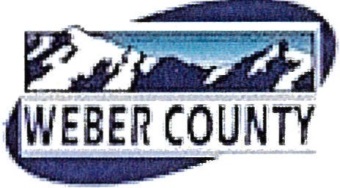 Administrative Review Meeting AgendaJune 03, 2015   4:00-5:00 p.m.1.	Consideration and action on an administrative application, of Talbot Subdivision 1st Amendment, 2 Lots including a recommendation for a deferral of curb, gutter, and sidewalk, located at 2155 South 7500 West, Boyd Talbot, Applicant 2.	Consideration and action on an administrative application, for final approval of Kevin Fuller Subdivision        (1 Lot), located at 6142 East 1900 North in Eden, Kevin Fuller, Applicant 3.	Consideration and action on an administrative application, for final approval of Big Sky Estates No. 1 Subdivision, 2nd Amendment (1 Lot) located at 2292 Panorama Circle in Eden, Karl Lundin, Applicant              4.	Consideration and action on an administrative application, final approval of Elias Estates Subdivision Phase 2 (1 Lot) located at 2854 South 4300 West in Ogden, Allen Berrett, Applicant; Mike Slater, Authorized Agent5.	Consideration and action on an administrative application, final approval of Hill View Acres Subdivision, 3rd Amendment (2 Lots), located at 1575 East 6200 South in Ogden, Dale Chase, Applicant6.	Adjournment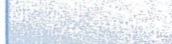 The meeting will be held in the Weber County Planning Division Conference Room, Suite 240, in the Weber Center, 2nd Floor, 2380 Washington Blvd., Ogden, Utah unless otherwise posted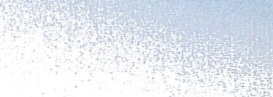 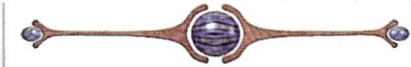 In compliance with the American with Disabilities Act, persons needing auxiliary services for these meetings should call the Weber County Planning ·Commission at 801-399-8791